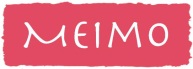 Kids MenuStarters;Garlic BreadMains;Sausage & Straw FriesMini Cheese Burger & FriesPenne PastaServed with a choice of cheese, Bolognese or napolitana sauceDessert;Ice creamVanilla/ Strawberry/ ChocolateDrinks;Orange or Blackcurrant Squash/MilkAny 2 courses and drink - £4.95Additional course - £1.50